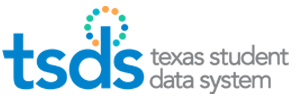 TSDS Parallel ReferencesTSDS Upgrade Project Data Standards https://www.texasstudentdatasystem.org/tsds/teds/ods-upgrade-data-standardsHTML Response Status Codes https://developer.mozilla.org/en-US/docs/Web/HTTP/StatusDomain Dependency (TEDS 2024.2.0) TSDS Upgrade Project Domain Dependency (TEDS 2024.2.0) (texasstudentdatasystem.org)ED-Fi Data Standard v4https://techdocs.ed-fi.org/display/EFDS4X/ TEA Ed-Fi Handbookhttps://tea4avcastro.tea.state.tx.us/teds/Ed-Fi-Data-Handbook-Index.html#/TEA Upgrade Project Known Issueshttps://www.texasstudentdatasystem.org/tsds/about/resources#KnownIssuesTEA Upgrade Project Promotion Logic and Test Caseshttps://www.texasstudentdatasystem.org/tsds/about/data-collection-documentationEd-Fi ODS-API Error Responseshttps://techdocs.ed-fi.org/display/EFTD/Ed-Fi+ODS-API+Error+ResponsesTSDS Data Collection Documentation (Promotion Logic and Test Cases)https://www.texasstudentdatasystem.org/tsds/about/data-collection-documentation